basic_lesson_32_5tenses _part_2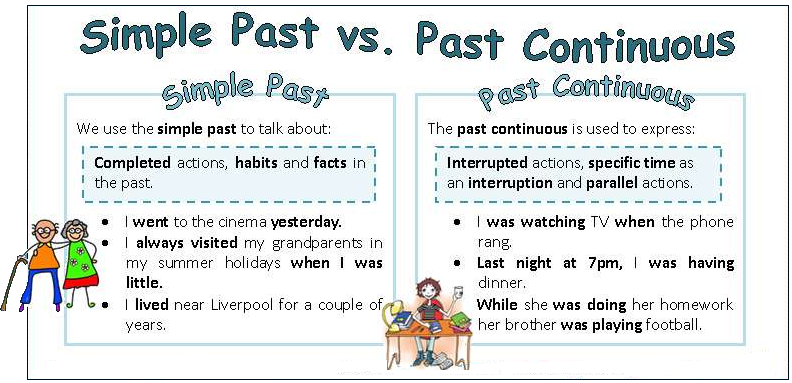 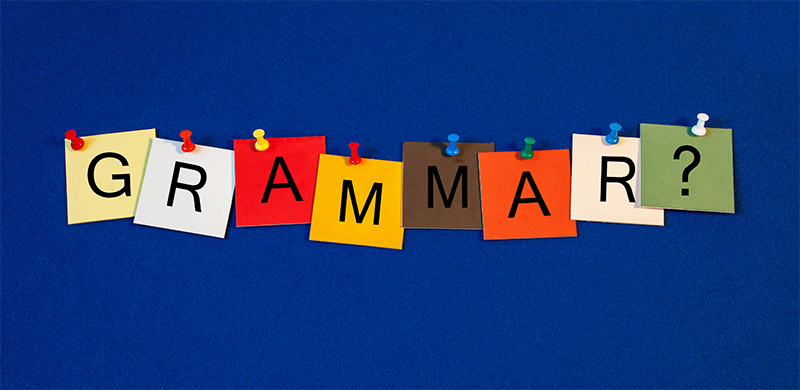 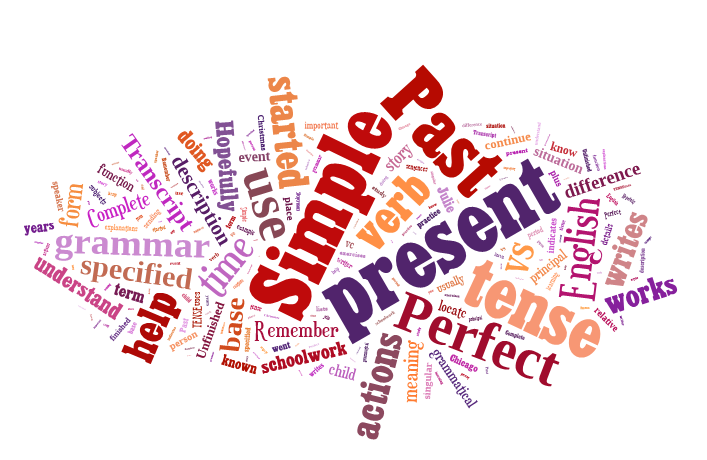 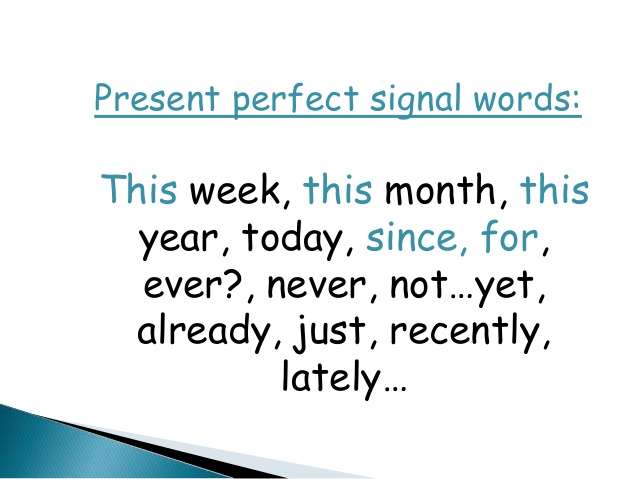 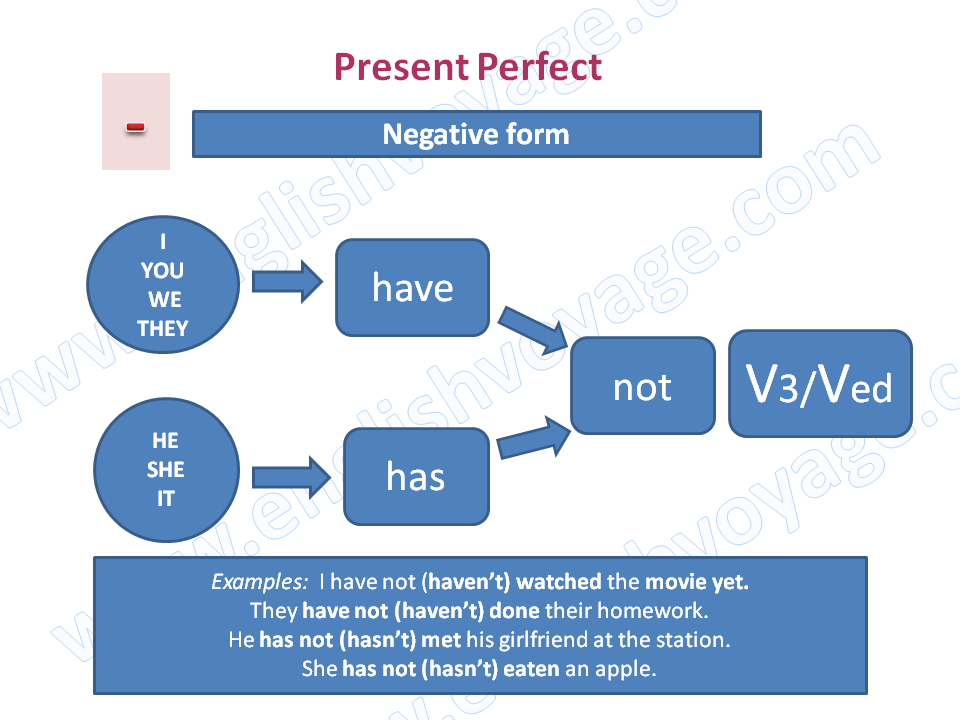 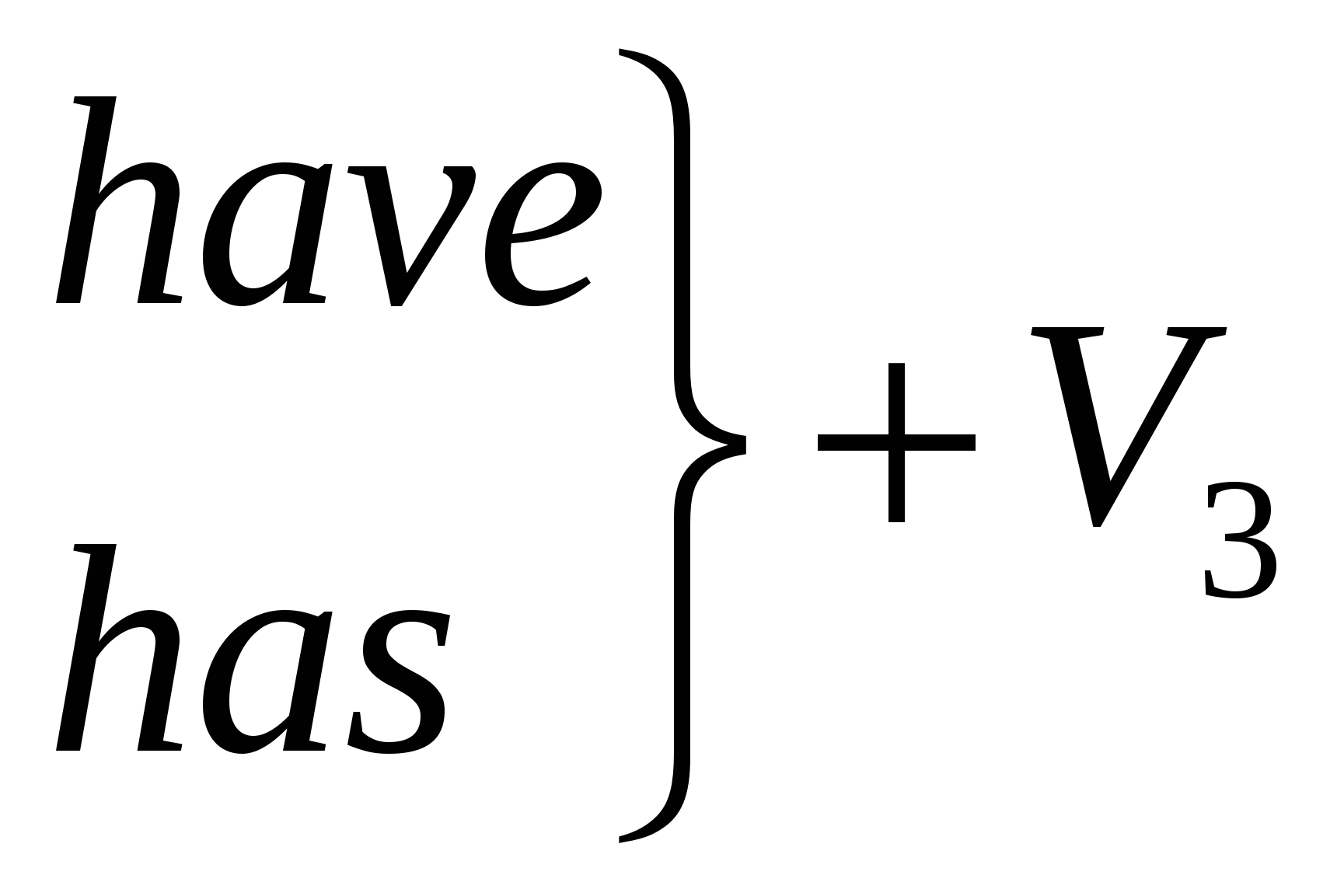 Exercise 1Choose the correct  form of the verbs in Present Perfect or Past SimpleHe       to Chicago in 2003. has gone wentShe       to London. has never been never was I       to her five minutes ago. have talked talkedShe       a lot of money in that store yesterday. has spent spentWhich of the sentences is correct? A) Last year I went to India.     B) Last year I am going to India.I (just / finish)  my homework.   A) have just finish     b) have just finishedYou(arrive) in England last week.a) has arrived    b) arrived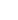 Exercise 2Put the verbs into Past Simple or Present Perfect Mary (already / write)  five letters.Tom (move)  to his home town in 1994.My friend (be)  in Canada two years ago. But I (already / travel)  to London a couple of times.Last week, Mary and Paul (go)  to the cinema.We (finish) the exam at half past three yesterday.Exercise 3 Use Past Simple or Past Continuous We  TV when it started to rain. (to watch)    I  to visit you yesterday, but you  not at home. (to want) (to be)Look! It , so we can't  to the beach. (to rain) (to go)The children (play) in the park when it started to rain.. She arrived when I (have) a bath, so I couldn't answer the door!My mom  me while I  dinner. (telephone/eat) When I , my alarm clock . (wake up/ring) Peter  me while I  on the train. (phone/sit)Harry  (SING) a song when Jane  (COME) inWhile Tom  (play) the piano, his mother  (do) the washing-up. Exercise 4Correct the mistakesWe already saw this movie.What did you do at 7 p.m. yesterday?What you do tomorrow?Where your sister going now?I wasn`t to Germany before. Have you gone to the museum last week?What is your brother do at the moment?I did my homework the whole evening yesterday. My mother didn`t went to work two days ago. Where does you live? Exercise 5 Make up sentences using the wordsI / not to go / to school / yesterday.You / to be/ ever / abroad?What/ she/ to do/ the whole evening yesterday? He / not to read/ this book before. What/ you/ to do / at the moment?